OBJEDNÁVKA č.: 2016/16Datum:   21. 9. 2016Vyřizuje: HálováTel: 577 131 287, 724 651 034Mail: odpady@tsluhacovice.czTermín dodání: září 2016 
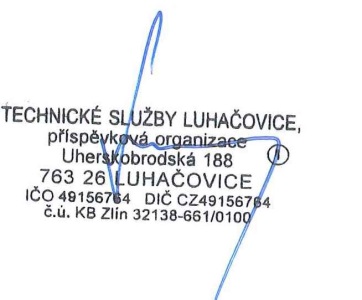   	________________________________	      	___________________________	      		          Objednatel						Dodavatel-----Original Message-----
From: Jiří Konečný, Pebal [mailto:jiri.konecny@pebal.cz] 
Sent: Thursday, September 22, 2016 7:01 AM
To: 'Emilie Hálová'
Subject: RE: Objednávka č. 2016/16Dobrý den paní Hálová,potvrzuji přijetí Vaší  objednávky č. 16/2016. V dalším e-mailu vám pošlu její potvrzení s předpokládaným termínem dodání.Konečný JiříObjednáváme u Vás dodávku zboží vč. dopravy:  Pytel LDPE rolovaný 700 x 1100 x 0,05 mm                                   3 000 ksBarva žlutáPytel LDPE rolovaný 700 x 1100 x 0,05 mm                                   1 000 ksBarva černáPytel LDPE  700 x 1100 x 0,2 mm                                                        60 ksBarva černá